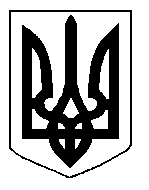 БІЛОЦЕРКІВСЬКА МІСЬКА РАДА	КИЇВСЬКОЇ ОБЛАСТІ	Р І Ш Е Н Н Я
від  28 березня 2019 року                                                                        № 3593-68-VIIПро розгляд заяви щодо передачі земельної ділянки комунальної власності в оренду фізичній особі – підприємцю Басараб Тетяні ВасилівніРозглянувши звернення постійної комісії з питань земельних відносин та земельного кадастру, планування території, будівництва, архітектури, охорони пам’яток, історичного середовища та благоустрою до міського голови від 25 лютого 2019 року №61/2-17, протокол постійної комісії з питань  земельних відносин та земельного кадастру, планування території, будівництва, архітектури, охорони пам’яток, історичного середовища та благоустрою від 21 лютого 2019 року №166, заяву фізичної особи – підприємця Басараб Тетяни Василівни від  20 лютого 2019 року №1289, відповідно до ст. ст. 12, 79-1, 93, 122, 123, 124, 125, 126 Земельного кодексу України, ч.5 ст. 16 Закону України «Про Державний земельний кадастр», Закону України «Про оренду землі», п. 34 ч. 1 ст. 26 Закону України «Про місцеве самоврядування в Україні», міська рада вирішила:1.Відмовити в передачі земельної ділянки комунальної власності в оренду  фізичній особі – підприємцю Басараб Тетяні Василівні з цільовим призначенням 03.07 Для будівництва та обслуговування будівель торгівлі (вид використання - для експлуатації та обслуговування нежитлової будівлі), площею 0,0112 га (з них: під спорудами – 0,0050 га, під проїздами, проходами та площадками – 0,0062 га)  за адресою: вулиця Героїв Крут, 47В,  строком на 3 (три) роки, кадастровий номер: 3210300000:07:016:0036 відповідно до вимог ч. 1 ст. 123 Земельного кодексу України та ч.8 ст. 55 Закону України «Про землеустрій», а саме надання в користування земельної ділянки здійснюється на підставі технічної документації із землеустрою щодо встановлення меж земельної ділянки в натурі (на місцевості), враховуючи те, що право власності на земельну ділянку з кадастровим номером: 3210300000:07:016:0036 не зареєстровано у Державному реєстрі речових прав на нерухоме майно. 2.Контроль за виконанням цього рішення покласти на постійну комісії з питань  земельних відносин та земельного кадастру, планування території, будівництва, архітектури, охорони пам’яток, історичного середовища та благоустрою.Міський голова                                                                                                             Г. Дикий